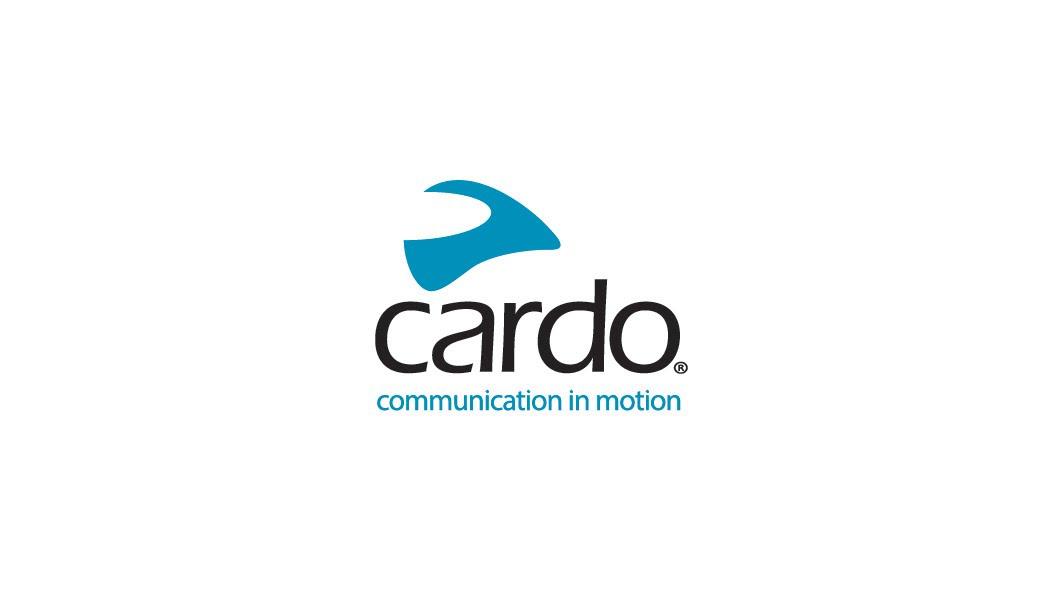 KTM y Cardo Systems amplían su cooperación para incluir el PACKTALK EDGE KTM en la experiencia Motohall de KTMLos fanáticos de KTM ahora podrán agregar una comunicación clara en la KTM's RIDE ORANGE EXPERIENCE, un extraordinario viaje de demostración del KTM Motohall. A los participantes se les ofrecerá la oportunidad de contratar un intercomunicador PACKTALK EDGE KTM para su viaje en KTM, lo que agregará otra dimensión a un día ya fantástico.Como resultado de la asociación estratégica entre Cardo Systems y KTM, el PACKTALK EDGE KTM es un intercomunicador compacto, liviano y se sincroniza perfectamente con la tecnología avanzada, la potencia y la emoción que el motorista siente a través de los mandos de su moto.El dispositivo de conectividad y comunicación móvil de gama alta permite hasta 15 participantes en el grupo, seguir las instrucciones del GPS, hacer y recibir llamadas o escuchar música a través de altavoces JBL de alta calidad.Resistente al agua, al polvo y al barro, el PACKTALK Edge KTM viene con la exclusiva base magnética "Air Mount" que ofrece un ajuste universal de una centralita delgada y sin antena para todos los cascos, lo que lo hace tan fácil de manejar como cualquier modelo de KTM.Además de esto, ofrece un rango de comunicación de hasta 8 km (1,6 km moto a moto), micrófono con cancelación de ruido, duración de la batería de 13 horas, carga rápida y se puede combinar con KTMconnect para mejorar el viaje.La EXPERIENCIA RIDE ORANGE es una experiencia extraordinaria del KTM Motohall. Comienza con una visita a la exposición KTM Motohall, antes de que los participantes comiencen su viaje con sus máquinas KTM elegidas en la tienda de alquiler de motocicletas KTM Motohall. Los motoristas también reciben recomendaciones de las mejores rutas desde y hacia el KTM Motohall. Los precios van desde 99€ por persona y se pueden reservar en Get Your Tickets – KTM Motohall (ktm-motohall.com). La EXPERIENCIA RIDE ORANGE comenzará de nuevo en la primavera de 2023 y también ofrecerá la posibilidad de alquilar un PACKTALK EDGE KTM.Si se desea comprar, el PACKTALK EDGE KTM tiene un PVPR de € 409,95 y está disponible a través de los concesionarios oficiales KTM o directamente en www.cardosystems.com.Créditos de las imágenes: consulte los títulos de las imágenes para obtener los créditos de imagen correctos: Cardo/KTM/Emanuel Tschann/Sebas Romero/Felix Steinreiber ProductionsAcerca de CardoCardo Systems ofrece dispositivos de comunicación de vanguardia para grupos en movimiento. Conectando a los motoristas, entusiastas del aire libre y buscadores de aventuras con su teléfono, su música y entre ellos. Cardo lanzó el primer intercomunicador inalámbrico del mundo basado en Bluetooth en 2004 y ha sido responsable de la mayoría de las innovaciones de la industria desde entonces. Esto incluye la introducción del primer intercomunicador Mesh, el primer sistema de sonido premium JBL y el primer dispositivo alimentado por voz, por nombrar solo algunas. Los productos de Cardo se venden en más de 100 países y son los dispositivos de comunicación líderes en el mundo para grupos en movimiento.